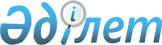 Амангелді ауданының аумағында үгіттік баспа материалдарын орналастыру үшін орындар белгілеу туралыҚостанай облысы Амангелді ауданы әкімдігінің 2014 жылғы 28 ақпандағы № 64 қаулысы. Қостанай облысының Әділет департаментінде 2014 жылғы 14 наурызда № 4499 болып тіркелді.
      Қазақстан Республикасының 1995 жылғы 28 қыркүйектегі "Қазақстан Республикасындағы сайлау туралы" Конституциялық заңының 28-бабының 6-тармағына, Қазақстан Республикасының 2001 жылғы 23 қаңтардағы "Қазақстан Республикасындағы жергілікті мемлекеттік басқару және өзін өзі басқару туралы" Заңының 31, 37-баптарына сәйкес Амангелді ауданының әкімдігі ҚАУЛЫ ЕТЕДІ:
      1. Амангелді ауданының аумағында аудандық сайлау комиссиясымен бірлесіп үгіттік баспа материалдарын орналастыру үшін орындар қосымшаға сәйкес белгіленсін.
      2. Амангелді ауданы әкімдігінің 2011 жылғы 21 ақпандағы № 37 "Аманкелді ауданының аумағында үгіттік баспа материалдарын орналастыру үшін орындарды белгілеу туралы" (Нормативтік құқықтық актілерді тіркеу тізіліміне № 9-6-122 болып тіркелген, 2011 жылғы 4 наурызда "Аманкелді арайы" аудандық газетінде жарияланған) қаулысының күші жойылды деп танылсын.
      3. Осы қаулының орындалуын бақылау Амангелді ауданы әкімі аппаратының басшысына жүктелсін.
      Ескерту. 3-тармақ жаңа редакцияда - Қостанай облысы Амангелді ауданы әкімдігінің 26.03.2021 № 33 қаулысымен (алғашқы ресми жарияланған күнінен кейін күнтізбелік он күн өткен соң қолданысқа енгізіледі).


      4. Осы қаулы алғашқы ресми жарияланған күнінен кейін күнтізбелік он күн өткен соң қолданысқа енгізіледі.
      Амангелді ауданының аумағында үгіттік баспа материалдарын орналастыру үшін орындар
      Ескерту. Қосымша жаңа редакцияда – Қостанай облысы Амангелді ауданы әкімдігінің 26.03.2021 № 33 қаулысымен (алғашқы ресми жарияланған күнінен кейін күнтізбелік он күн өткен соң қолданысқа енгізіледі); өзгерістер енгізілді - Қостанай облысы Амангелді ауданы әкімдігінің 30.12.2022 № 203 қаулысымен (алғашқы ресми жарияланған күнінен кейін күнтізбелік он күн өткен соң қолданысқа енгізіледі).
					© 2012. Қазақстан Республикасы Әділет министрлігінің «Қазақстан Республикасының Заңнама және құқықтық ақпарат институты» ШЖҚ РМК
				
Аудан әкімінің
міндетін атқарушы
М. ҚаласовӘкімдіктің
2014 жылғы 28 ақпандағы
№ 64 қаулысына
қосымша
№
Елді-мекендер
Үгіттік баспа материалдарын орналастыру үшін орындар
1
Амангелді ауылы
А.Байтұрсынов және Дүйсенбин көшелерінің қиылысында орналасқан тақта
Абай Құнанбаев және М.Мәметова көшелерінің қиылысында орналасқан тақта
2
Есір ауылы
Қостанай облысы әкімдігі білім басқармасының "Амангелді ауданы білім бөлімінің Н.Мейірманов атындағы жалпы білім беретін мектебі" коммуналдық мемлекеттік мекемесі ғимараты жанындағы тақта
3
Кемер ауылы
Ауылдың орталық көшесіндегі тақта
4
Қоғалыкөл ауылы
Ауылдың орталық көшесіндегі тақта
5
Ақкісі ауылы
Ауылдың орталық көшесіндегі тақта
6
Қарасу ауылы
Қостанай облысы әкімдігі білім басқармасының "Амангелді ауданы білім бөлімінің Жасбуын жалпы білім беретін мектебі" коммуналдық мемлекеттік мекемесі ғимараты жанындағы тақта
7
Әбу Сыздықов атындағы ауыл
Ауылдың орталық көшесіндегі тақта
8
Есенбаев ауылы
Ауылдың орталық көшесіндегі тақта
9
Ағайдар ауылы
Ауылдың орталық көшесіндегі тақта
10
Амантоғай ауылы
Қостанай облысы әкімдігі білім басқармасының "Амангелді ауданы білім бөлімінің Амантоғай жалпы білім беретін мектебі" коммуналдық мемлекеттік мекемесі ғимараты жанындағы тақта
11
Жалдама ауылы
Қостанай облысы әкімдігі білім басқармасының "Амангелді ауданы білім бөлімінің Жалдама жалпы білім беретін мектебі" коммуналдық мемлекеттік мекемесі ғимараты жанындағы тақта
12
Шақпақ ауылы
Ауылдың орталық көшесіндегі тақта
13
Қарақұдық ауылы
Ауылдың орталық көшесіндегі тақта
14
Тасты ауылы
Қостанай облысы әкімдігі білім басқармасының "Амангелді ауданы білім бөлімінің Тасты жалпы білім беретін мектебі" коммуналдық мемлекеттік мекемесі ғимараты жанындағы тақта
15
Қарынсалды ауылы
Қостанай облысы әкімдігі білім басқармасының "Амангелді ауданы білім бөлімінің Қарынсалды негізгі орта мектебі" коммуналдық мемлекеттік мекемесі ғимараты жанындағы тақта
16
Горняк ауылы
Ауылдың орталық көшесіндегі тақта
17
Степняк ауылы
Қостанай облысы әкімдігі білім басқармасының "Амангелді ауданы білім бөлімінің Степняк негізгі орта мектебі" коммуналдық мемлекеттік мекемесі ғимараты жанындағы тақта
18
Үштоғай ауылы
Қостанай облысы әкімдігі білім басқармасының "Амангелді ауданы білім бөлімінің Рассвет негізгі орта мектебі" комуналдық мемлекеттік мекемесі ғимараты жанындағы тақта
19
Ақсай ауылы
Қостанай облысы әкімдігі білім басқармасының "Амангелді ауданы білім бөлімінің Бүйректал жалпы білім беретін мектебі" коммуналдық мемлекеттік мекемесі ғимараты жанындағы тақта
20
Байғабыл ауылы
Қостанай облысы әкімдігі білім басқармасының "Амангелді ауданы білім бөлімінің А.Нұрманов атындағы жалпы білім беретін мектебі" коммуналдық мемлекеттік мекемесі ғимараты жанындағы тақта
21
Жаңатұрмыс ауылы
Ауылдың орталық көшесіндегі тақта
22
Жетібай аулы
Ауылдың орталық көшесіндегі тақта
23
Құмкешу ауылы
Қостанай облысы әкімдігі білім басқармасының "Амангелді ауданы білім бөлімінің Құмкешу жалпы білім беретін мектебі" коммуналдық мемлекеттік мекемесі ғимараты жанындағы тақта
24
Айтбай ауылы
Ауылдың орталық көшесіндегі тақта
25
Үрпек ауылы
Қостанай облысы әкімдігі білім басқармасының "Амангелді ауданы білім бөлімінің Жаңа ауыл жалпы білім беретін мектебі" коммуналдық мемлекеттік мекемесі ғимараты жанындағы тақта
26
Қосжан ауылы
Ауылдың орталық көшесіндегі тақта
27
Ағаштыкөл ауылы
Қостанай облысы әкімдігі білім басқармасының "Амангелді ауданы білім бөлімінің Ағаштыкөл бастауыш мектебі" коммуналдық мемлекеттік мекемесі ғимараты жанындағы тақта
28
Қарашатөбе ауылы
Ауылдың орталық көшесіндегі тақта
29
Қабырға ауылы
Қостанай облысы әкімдігі білім басқармасының "Амангелді ауданы білім бөлімінің Жұматай Сабыржанұлы атындағы негізгі орта мектебі" коммуналдық мемлекеттік мекемесі ғимараты жанындағы тақта
30
Жаңатай ауылы
Ауылдың орталық көшесіндегі тақта